TreeDescriptionHabitatLeaf/NeedleCone/FruitWood UseAspen Poplar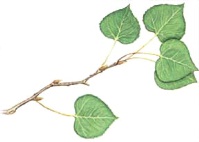 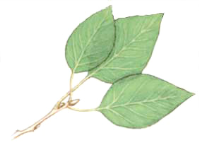 Balsm PoplarWhite Birch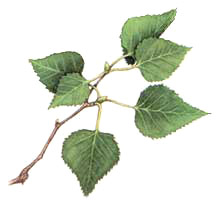 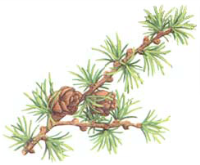 Tamark LarchTreeDescriptionHabitatLeaf/NeedleCone/FruitWood Use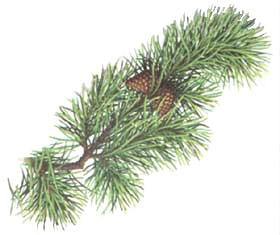 Lodge Pole PineJack Pine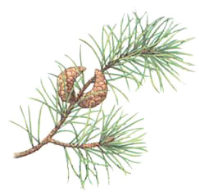 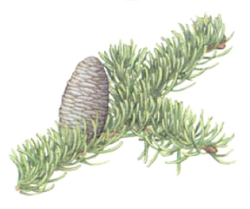 Balsm FirTreeDescriptionHabitatLeaf/NeedleCone/FruitWood UseRocky Mountain Douglas Fir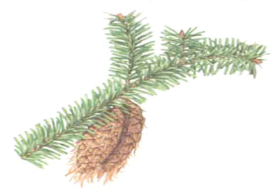 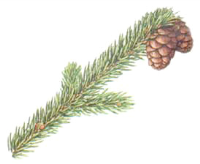 Black SpruceBlue Spruce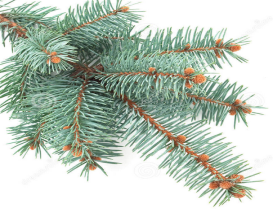 